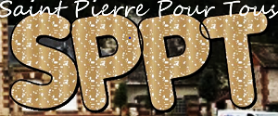 St Pierre le 28 janvier 2023Compte rendu succinct du rendez-vous du 21 janvier 2023Objet : projet d’activités sur St EtiennePrésents : Pour St Etienne : E. LARDEUR maire, F. CLEMENT adjoint Pour SPPT : S. HATTA président, D. EDDE secrétaireDiffusion : les présents  Copie : bureau SPPTSujets abordés : L’objectif de cette réunion, sollicitée par SPPT, est d’étudier avec la Commune de St Etienne la possibilité d’y réaliser quelques activités en 2023FOIRE A TOUT		interlocuteur E. LARDEUR. L’acquisition par la Commune des terrains en face du château est une opportunité pour étudier la faisabilité d’y accueillir une foire à tout. Notre visite sur place le confirme et nous permet de voir les possibilités : d’accès, de stationnement et d’implantation des exposants (voir en annexe le schéma cadastral) . 2 difficultés sont à résoudre :L’alimentation électrique : un groupe électrogène parait la meilleure solution Le sanitaire : un bloc WC pourrait être loué à la CASE. La date reste à déterminer KERMESSE DES ECOLES		interlocutrice Mme GUERRA. Cette manifestation est programmée le samedi 10 juin. Nous proposons d’assurer la restauration rapide. Détails à voir avec Mme GUERRACONCOURS DE PETANQUE 		interlocuteur E. LARDEUR. Nous envisageons d’organiser en septembre (date à définir) un concours de boules sur le terrain déjà utilisé en juin 2022MARCHE DE NOEL		interlocutrice Mme GUERRA. La date reste à déterminer en décembre. Nous contacterons Mme GUERRA pour définir notre participation à la kermesse et au marché de noël et décider d’un rendez vous avec les parents d’élèvesUTILISATION DE LA SALLE C. MONET		interlocuteur E. LARDEUR . Tarif pour le WE à communiquer. . Disponible gracieusement les lundis, mardis et jeudisLe rédacteur D. EddeANNEXEExtrait cadastral : parcelle B0122Surface 45 781 m2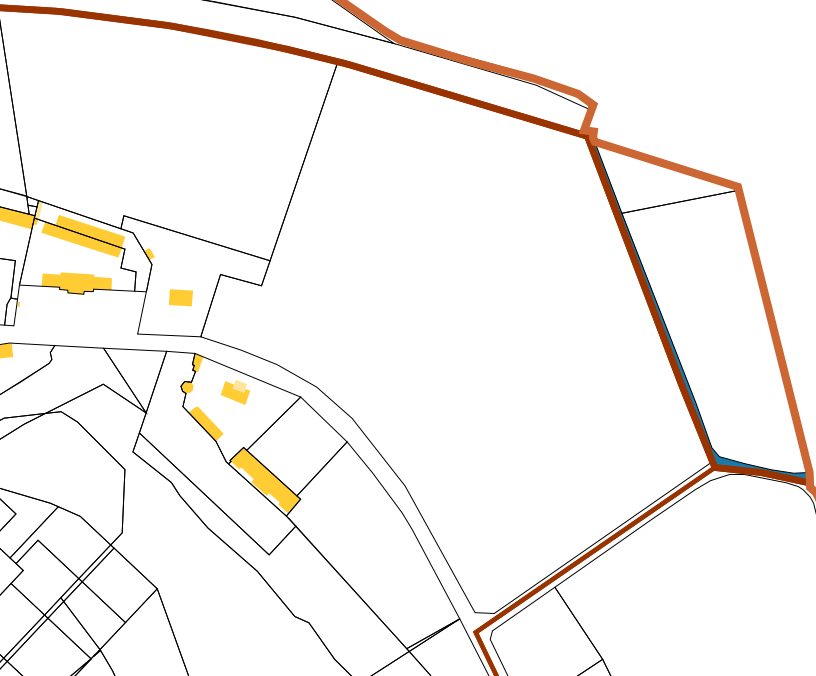 Un plan détaillé sera établi sur lequel figurera l’emplacement l’accès et la sortie, le stationnement des véhicules, l’implantation des exposants, la sortie de secours, l’emplacement du bloc sanitaire et l’alimentation électrique 